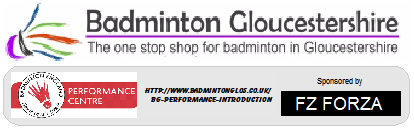 Gloucestershire Badminton – Moving Forward Together – Development Plan 2018 - 19Review performed by directors – May 2019Partially completed and work in progressAchievedActionStart Finish Lead Person(s)Monitor/Support Actions/OutcomesReviewCommunication and MarketingJune 2018September 2018Ian WoolwayBecky PantaneySol Griffiths- new website design and plan- directors to meet and agree content- CPD workshop on website usage and management- launch-website established with content re Community, County and PC in place- discussed the need to keep updated as regularly as possiblePlayer development and recruitmentJuly 2018OngoingMike GriffithsJames SiddleAndrew Woolway-secondary school teaching and learning initiative (pilot)-talent spotting achieved through attendance and support of grass root competitive events-increase number of KS2 meet and compete opportunities to include  coaching element –  monthly-pilot initiative completed with eight secondary schools with positive evaluations from participants-county coach representatives attendance of events much improved-KS2 Meet and Compete more sessions held but attendance inconsistent. In response to this calendar of dates to be issued in September with sessions held at different venues to possibly attract more players.Community/County Liaison ProgrammeSeptember 2018OngoingSol GriffithsBecky Pantaney Mike GriffithsAndrew Woolway-completion of coach volunteer visits for 2018-19-CPD provision for active coaches and volunteers -financial support towards obtaining coaching awards-partnership coaches identified and link visits completed to Balcarras, GL1, Marling and Falcons. Pittville visit to be arranged – Sol Griffiths